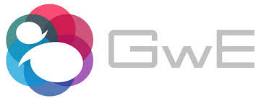 Advanced Global Citizenship ChallengeSOL Task ListsTask 1: What does it mean to be a Global Citizen?Task 1.1Prepare for a group discussion by carrying out some research on what it means to be a global citizen. LO1, LO2, LO4Task 1.2Take part in a group discussion on what it means to be a global citizen.  Discuss, debate, explain and articulate. LO3Task 1.3Reflect on the alternative opinions, views and arguments that you have heard and review your own opinions.  LO1Task 1.4Write a summary of your personal opinion of what you think it means to be a global citizen. LO3Task 2: PESTLE 2 - PoliticsTask 2.1Is it ever right politically to hold major sporting events in countries which have on-going human rights issues? LO1, LO2, LO4Research and consider the political issues surrounding the staging of the F1 Grand Prix in Bahrain in recent years and the plans to stage it in Azerbaijan in 2016. LO1, LO2, LO4Task 2.2Review the quality and credibility of your resources. LO1Task 2.3Formal debate or BBC ’Question Time’ style discussion. LO1, LO2, LO3, LO4Task 2.4Personal writing, e.g. a practice piece for a short Personal Standpoint or another form of writing, e.g. Blog/Magazine article/Newspaper editorial in order to engage with the concept of conveying personal opinion after applying critical thinking. LO1, LO2, LO3, LO4Task 3: PESTLE 3 - EconomicsTask 3.1 Consider how economic decisions taken in one part of the world can and do impact on the economic survival of other countries.Examine, in particular, the economic impact of the EU decision to lift the cap on EU sugar beet production by 2017 on small-scale sugar cane farmers in African, Caribbean and Pacific (ACP) and other Least Developed Countries (LDC). LO1, LO2, LO4Task 3.2Evaluate the quality and credibility of your resources LO1Task 3.3Following your research, work in small groups and discuss ways in which you could convey your findings via a shot gun oral presentation of 5 minutes supported by an appropriate format, e.g. a film clip, a play, a song, an animation at a conference whose focus is on the economic issues of global food production.  LO1, LO2, LO3, LO4Task 3.4Carry out a SWOT analysis. LO1, LO2Task 3.5Draw up an outline plan only of your proposed 5 minute shot gun oral presentation. LO2, LO3, LO4Task 4: PESTLE 3 - SocialElderly people represent a growing share of the global population.  It is estimated that by 2050 the proportion of the world's population over 60 years will double from about 11% to 22%. The number of people aged 60 years and over is expected to reach 2 billion. Task 4.1Is society doing enough to care for the social needs of its ageing population? LO1, LO4Task 4.2What services or provisions are in place worldwide to address the social needs of the elderly? LO1, LO4Task 4.3What examples of good practice can you find? LO1, LO4Task 4.4In your opinion, what else needs to be done to address the social needs of an ageing population? LO1, LO2, LO4Task 4.5As a result of your research what recommendations would you make to world leaders on how best to provide for the social needs of their elderly citizens?  LO1, LO2, LO3Task 4.6Evaluate the quality and credibility of your resources LO1Task 4.7Take part in group discussions. LO1, LO2, LO3, LO4Task 4.8Carry out a SWOT analysis of your research. LO1, LO2Task 4.9Draft a letter/write a blog/draft a conference paper/write a song/storyboard a film or animation aimed at world leaders putting forward your recommendations on how best to provide for the social needs of the elderly. LO1, LO2, LO3, LO4Task 5: PESTLE 4 – TechnologyCitizens of very poor countries are vulnerable in disasters and often do not have the technology or public services required to reduce the risks and to protect themselves.Task 5.1How can technology help reduce the impact of natural disasters worldwide? LO1, LO2, LO4Task 5.2As global citizens, what responsibilities do we have in ensuring that poorer countries are supported by the technology that we take for granted in our everyday lives? LO1, LO2, LO4Task 5.3Evaluate the quality and credibility of your resources LO1Task 5.4Take part in group discussions. LO1, LO2, LO3, LO4Task 5.5As individuals/small groups, carry out a SWOT analysis. LO1, LO2Task 5.6 LO2, LO3, LO4Draw up an outline plan for presenting either a Conference Paper or Key Note speech based on your findings and recommendations.Task 5.7 LO2, LO3, LO4Create a ‘pop-up’ campaign display outlining the need to improve technology to ensure that poorer countries are supported by the technology that we take for granted in our everyday lives.Task 6: PESTLE 5 – Legal It is said that more countries than ever before uphold gender equality in their constitutions. However, many of these same countries uphold laws that prevent women from being treated as equals. Task 6.1Research and identify these countries and their specific laws that prevent gender equality. LO1, LO2, LO4Task 6.2Identify specific gender inequalities that exist globally. LO1, LO4Task 6.3Examine the ways in which discriminatory laws are being challenged globally. LO1, LO2, LO4Task 6.4Evaluate the quality and credibility of your resources LO1Task 6.5 LO1, LO2, LO4From your research, what are the most effective ways of challenging and bringing about change to the laws that prevent gender inequality?Task 6.6 LO1, LO2, LO3, LO4Design a shot gun presentation to raise awareness of how the law could be used to ensure gender equality.Task 7: PESTLE 6 – EnvironmentalTask 7.1Identify the threats and dangers posed to human life and to the environment through the dumping of e-waste. LO1, LO4Task 7.2  LO1, LO2, LO4Research the effects that poor e-waste management is having on the planet and especially on the poorer nations of the world. Task 7.3Evaluate the quality and credibility of your resources LO1Task 7.4How might you address the environmental problem of the dumping of electronic waste? LO1, LO2, LO4Task 7.5 LO1, LO2, LO4Think about how you might address this topic at a Global Choices Conference. Which method of presentation do you think would be most effective in conveying your recommendations for improving the current global situation concerning the dumping of e-waste?Task 7.6Carry out a SWOT analysis. LO1, LO2Task 7.7Draw up a plan for your chosen Conference contribution. LO2, LO3, LO4Task 8: Understanding the Personal Standpoint ChallengeTask 8.1Choose the subject for your standpoint LO1Task 8.2Group work: critical thinking, discussion and debate.  LO1, LO2, LO3, LO4Task 8.3Planning the Personal StandpointTask 8.4Practise writing a Personal Standpoint: LO1, LO2, LO3, LO4Task 8.5Review writing: LO3Task 9: Global Choices Conference (Choice of tasks) Task 9.1Key Note Speech LO1, LO2, LO3, LO4Task 9.2Conference Paper LO1, LO2, LO3, LO4Task 9.3Shot gun oral presentation LO1, LO2, LO3, LO4Task 10: The Personal Review LO1, LO2, LO3, LO4Task 10.1Review your skills Task 10.2Review contribution to the Global Choices Conference 